IESNIEGUMS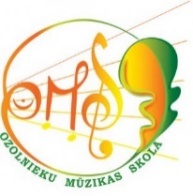 Ozolnieku Mūzikas skolas direktorei Edītei BrūniņaiZIŅAS PAR AUDZĒKNIZIŅAS PAR VECĀKIEMMĀTE/ Likumiskā pārstāve		TĒVS/ Likumiskais pārstāvisZiņas par MAKSĀTĀJUPiekrītu personas datu apstrādei. Esmu informēts, ka iesniegumā minēto fizisko personu dati tiks izmantoti līgumsaistību noformēšanai, reģistrēšanai Valsts Izglītības Informācijas sistēmā VIIS, e-klasē un normatīvos aktos noteiktā izglītības procesa īstenošanai.No(vārds , uzvārds)Lūdzu uzņemt manu meitu / dēlu (vārds , uzvārds)profesionālās ievirzes izglītības iestādē - Ozolnieku Mūzikas skola.Interešu izglītības grupā – Mūzikas ābecīte.Audzēkņa vārds, uzvārds Personas kods Dzimšanas datums (ja personas kods nesatur dzimšanas datus) Deklarētā dzīves vietas adrese Faktiskā adrese (aizpildīt, ja atšķiras no deklarētās)Audzēkņa tālrunis Vārds, uzvārds Vārds, uzvārds Tālrunis Tālrunis  E-pasts  E-pasts Vārds, uzvārds Personas kods  Deklarētā dzīves vieta Tālrunis E-pasts  202   .gada Vārds, uzvārds	                                                                   Paraksts